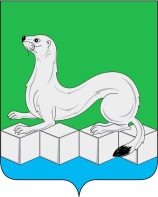 Российская ФедерацияИркутская областьАдминистрацияМуниципального района Усольского районного муниципального образованияПОСТАНОВЛЕНИЕОт 24.12.2020г.								№ 894р.п. БелореченскийО внесении изменений в муниципальную  программу «Развитие туризма» на 2020-2025 гг.В связи с корректировкой объема бюджетных ассигнований на финансовое обеспечение реализации мероприятий муниципальной программы «Развитие туризма» на 2020-2025 годы, в соответствии с главой 5 Порядка принятия решений о разработке, формировании, утверждении, реализации и оценки эффективности реализации муниципальных программ муниципального района Усольского районного муниципального образования, утвержденного постановлением администрации муниципального района Усольского районного муниципального образования от 21 февраля 2019 года №229 (в редакции от 27 июля 2020 года № 474), руководствуясь статьями 6, 22 и 46 Устава Усольского районного муниципального образования, администрация муниципального района Усольского районного муниципального образования ПОСТАНОВЛЯЕТ:1. Внести в муниципальную программу «Развитие туризма» на 2020-2025 гг., утвержденную постановлением администрации муниципального района Усольского районного муниципального образования от 01.11.2019г. №1102  (с изменениями от 01.10.2020г. № 716) следующие изменения:1.1. в паспорте  муниципальной программы графу «Объемы финансирования муниципальной программы по источникам и срокам» изложить в следующей редакции:1.2. в разделе 6 «Объемы финансирования муниципальной программы по источникам и срокам»:1.2.1 абзац первый изложить в следующей редакции: «Источниками финансирования реализации мероприятий муниципальной программы являются средства бюджета муниципального района Усольского районного муниципального образования.Общий объем финансирования на 2020 – 2025 годы составляет 2321,36 тыс. руб., из них средства бюджета МР УРМО 2321,36 тыс. руб., в том числе по годам: 2020 год – 311,36 тыс.руб.2021 год – 402,0 тыс.руб.2022 год – 402,0 тыс.руб.2023 год – 402,0 тыс.руб.2024 год – 402,0 тыс.руб.2025 год  – 402,0 тыс.руб.»1.2.2.  таблицу  «Обоснование затрат на мероприятия муниципальной программы» изложить в новой редакции:1.3. Приложения 1, 2, 3, 4, 5 к муниципальной программе изложить в новой редакции (прилагаются).2. Комитету по экономике и финансам администрации муниципального района Усольского районного муниципального образования (Касимовская Н.А.) учесть данные изменения при финансировании мероприятий муниципальной программы «Развитие туризма» на 2020-2025 гг.3. Отделу по организационной работе (Пономарева С.В.) опубликовать настоящее постановление в газете «Официальный вестник Усольского района» и в сетевом издании «Официальный сайт администрации Усольского района» в информационно – телекоммуникационной сети «Интернет» (www.usolie-raion.ru). 4. Настоящее постановление вступает в силу после дня официального опубликования.5. Контроль за исполнением настоящего постановления возложить на первого заместителя мэра Дубенкову И.М.Мэр муниципального районаУсольского районного муниципального образования					В.И. МатюхаПриложение 1к постановлению администрациимуниципального районаУсольского районного муниципального образования                                                                                                                                                            от         №              Перечень подпрограмм, основных мероприятий, мероприятий муниципальной программы«Развитие туризма» (наименование муниципальной программы)Приложение 2к постановлению администрациимуниципального районаУсольского районного муниципального образования                                                                                                                                                            от         №              Сведения о составе и значениях целевых показателей муниципальной программы«Развитие туризма» на 2020-2025 гг.(наименование муниципальной программы)Приложение 3к постановлению администрациимуниципального районаУсольского районного муниципального образования                                                                                                                                                             от         №              Ресурсное обеспечение реализации муниципальной программы за счет средств бюджета муниципального района Усольского районного муниципального образования«Развитие туризма» на 2020-2025 гг.Приложение 4к постановлению администрациимуниципального районаУсольского районного муниципального образования                                                                                                                                                             от         №              Прогнозная (справочная) оценка ресурсного обеспечения реализации муниципальной программы за счет всех источников финансирования«Развитие туризма»Объемы финансирования муниципальной программы по источникам и срокамОбщий объем финансирования на 2020 – 2025 годы составляет 2321,36 тыс. руб.:2020 год – 311,36 тыс.руб.2021 год – 402,0 тыс.руб.2022 год – 402,0 тыс.руб.2023 год – 402,0 тыс.руб.2024 год – 402,0 тыс.руб.2025 год – 402,0 тыс.руб.из них средства бюджета МР УРМО 2321,36 тыс. руб., в том числе по годам: 2020 год – 311,36 тыс.руб.2021 год – 402,0 тыс.руб.2022 год – 402,0 тыс.руб.2023 год – 402,0 тыс.руб.2024 год – 402,0 тыс.руб.2025 год – 402,0 тыс.руб.№п/п№п/пНаименование мероприятияРасчет затрат (с пояснениями)Нормативная ссылка *Основное мероприятие 1 «Вовлечение широких слоев населения в мероприятиятуристической направленности»Основное мероприятие 1 «Вовлечение широких слоев населения в мероприятиятуристической направленности»Основное мероприятие 1 «Вовлечение широких слоев населения в мероприятиятуристической направленности»203,86 тыс. руб.11Организация и проведение мероприятий туристской направленности:180,51 тыс.  руб.Приобретение палаток и флагов для организации мероприятий - 126,0 тыс.руб.1.11.1Первенство Усольского района по подледному лову17,2 тыс. руб.Наградная -9,0Питание – 5,00Лента сигнальная – 0,4ГСМ – 0,7Хоз.товары – 1,1Сладкий приз 1,01.2.1.2.Фестиваль охоты и рыбалки (закупки проведены, мероприятие не проводилось)37,31 тыс. руб.Наградная – 4,18 тыс.руб.Мишени для стендовой стрельбы- 9,0 тыс.руб.Призы - 24,13 тыс.руб.22Создание фотоархива.Организация и проведение фотоконкурса8,05 тыс.руб.Наградная  - 3,05 тыс.руб.Подарочные сертификаты и рамки – 5 тыс.руб.33Конкурс «Онлайн гид по Усольскому району»4,3 тыс. руб.Наградная  - 0,8 тыс.рубПодарочные сертификаты и рамки – 3,5 тыс.руб.44Конкурс туристических маршрутов11,0 тыс. руб.Наградная  - 1,4 + 2,1 тыс.руб.Подарочные сертификаты и рамки – 7,5 тыс.руб.Основное мероприятие 2 «Реализация мероприятий, направленных на информирование граждан об Усольском районе»Основное мероприятие 2 «Реализация мероприятий, направленных на информирование граждан об Усольском районе»Основное мероприятие 2 «Реализация мероприятий, направленных на информирование граждан об Усольском районе»97,50 тыс. руб.1Печать и издание наглядно-демонстративных материалов и рекламной продукции (плакаты, буклеты, CD-диски, видеоролики, календари, проспекты)Печать и издание наглядно-демонстративных материалов и рекламной продукции (плакаты, буклеты, CD-диски, видеоролики, календари, проспекты)72,82 тыс. руб.Сувенирная продукция (настольные календари, ручки, буклеты, пакеты с логотипами) – 43,57 тыс.руб.Создание лонгрида об Усольском р-не -  29,25 тыс.руб.2Изготовление и установка информационных табло, знаков и надписей в общественных местах и местах, часто посещаемых туристамиИзготовление и установка информационных табло, знаков и надписей в общественных местах и местах, часто посещаемых туристами24,68 тыс. руб.Изготовление и установка стендов: около скульптурной композиции «Мамонты» -9,7 тыс.руб., около пещеры «Козий двор» на Белых скалах – 15 тыс.руб.3Организация и участие в выставках, ярмарках, конференциях, круглых столах, форумах по вопросам развития туризма с целью продвижения районного туристского продуктаОрганизация и участие в выставках, ярмарках, конференциях, круглых столах, форумах по вопросам развития туризма с целью продвижения районного туристского продукта0,0 тыс. руб.4Разработка и издание ежегодного единого событийного календаря мероприятий районаРазработка и издание ежегодного единого событийного календаря мероприятий района0,0 тыс. руб.Основное мероприятие 3 «Создание условий для продвижения сувенирной продукции мастеров Усольского района»Основное мероприятие 3 «Создание условий для продвижения сувенирной продукции мастеров Усольского района»Основное мероприятие 3 «Создание условий для продвижения сувенирной продукции мастеров Усольского района»10,0 тыс. руб.11Проведение конкурса «Усольский сувенир»10,0 тыс. руб. Подарочные сертификаты – 10 тыс.руб.№
п/пНаименование подпрограммы, основного мероприятия, мероприятияИсполнительСрокСрокОжидаемый конечный результат реализации подпрограммы, основного мероприятия, мероприятияЦелевые показатели муниципальной программы (подпрограммы), на достижение которых оказывается влияние№
п/пНаименование подпрограммы, основного мероприятия, мероприятияИсполнительначала реализацииокончания реализацииОжидаемый конечный результат реализации подпрограммы, основного мероприятия, мероприятияЦелевые показатели муниципальной программы (подпрограммы), на достижение которых оказывается влияние1234567 Муниципальная программа «Развитие туризма»202020251.Основное мероприятие 1«Вовлечение широких слоев населения в мероприятия туристической направленности»отдел по развитию физической культуры, спорту и туризму 20202025Увеличение количества граждан, вовлеченных в мероприятия туристской направленности до 3000Количество граждан, вовлеченных в мероприятия туристской	 направленности1.1Мероприятие 1.1. «Организация и проведение событийных мероприятий» отдел по развитию физической культуры, спорту и туризму20202025 Увеличение количества граждан, вовлеченных в мероприятия туристской направленности до 3000 Количество граждан, вовлеченных в мероприятия туристской	 направленности1.2Мероприятие 1.2 «Создание фотоархива.Организация и проведение фотоконкурса» отдел по развитию физической культуры, спорту и туризму202020251.3.Мероприятие 1.3. Конкурс «Онлайн гид по Усольскому району»отдел по развитию физической культуры, спорту и туризму20202025 Увеличение количества граждан, вовлеченных в мероприятия туристской направленности до 3000 Количество граждан, вовлеченных в мероприятия туристской	 направленности1.4.Мероприятие 1.4. Конкурс туристических маршрутовотдел по развитию физической культуры, спорту и туризму20202025 Увеличение количества граждан, вовлеченных в мероприятия туристской направленности до 3000 Количество граждан, вовлеченных в мероприятия туристской	 направленности   2.Основное мероприятие 2. «Реализация мероприятий, направленных на информирование граждан об Усольском районе» отдел по развитию физической культуры, спорту и туризму 202020252.1Мероприятие 2.1. «Печать и издание наглядно-демонстративных материалов и рекламной продукции»отдел по развитию физической культуры, спорту и туризму20202025Увеличение количества печатной продукции: наглядно-демонстративных материалов, рекламной продукции, выпущенной с целью туристической навигации до 4500Количество печатной продукции: наглядно-демонстративных материалов, рекламной продукции выпущенной с целью туристической навигации2.2Мероприятие 2.2. «Изготовление и установка информационных табло, схем, с указанием объектов туризма и отдыха, знаков и надписей в общественных местах и местах, часто посещаемых туристами»отдел по развитию физической культуры, спорту и туризму20202025Увеличение информационных табло, знаков и подписей установленных в общественных местах и местах, часто посещаемых туристами до 15 Количество информационных табло, знаков и подписей, установленных в общественных местах и местах, часто посещаемых туристами с нарастающим итогом2.3Мероприятие 2.3. «Разработка и издание ежегодного единого событийного календаря мероприятий района»отдел по развитию физической культуры, спорту и туризму20202025--2.4Мероприятие 2.4. «Организация и участие в выставках, ярмарках, конференциях, круглых столах, форумах по вопросам развития туризма»отдел по развитию физической культуры, спорту и туризму20202025Количество выставочных мероприятий, в которых принял участие Усольский район – 3Количество выставочных мероприятий, в которых принял участие Усольский район3.Основное мероприятие 3. «Создание условий для продвижения сувенирной продукции мастеров Усольского района»отдел по развитию физической культуры, спорту и туризму муниципального образования20202025--3.1.Мероприятие 3.1. «Проведение конкурса «Усольский сувенир»отдел по развитию физической культуры, спорту и туризму20202025Увеличение количества мастеров, изготавливающих сувенирную продукцию до 23Количество мастеров, изготавливающих сувенирную продукцию3.2.Мероприятие 3.2. «Предоставление консультаций по созданию ИП, написанию бизнес-плана в сфере туризма»отдел по развитию физической культуры, спорту и туризму20202025--№ п/пНаименование целевого показателяЕд. изм.Значения целевых показателейЗначения целевых показателейЗначения целевых показателейЗначения целевых показателейЗначения целевых показателейЗначения целевых показателейЗначения целевых показателейЗначения целевых показателейЗначения целевых показателей№ п/пНаименование целевого показателяЕд. изм.2018 год2019 год2020 год2021 год2022 год2023 год2024 год2025 год2025 год123456789101111Муниципальная программа «Развитие туризма»Муниципальная программа «Развитие туризма»Муниципальная программа «Развитие туризма»Муниципальная программа «Развитие туризма»Муниципальная программа «Развитие туризма»Муниципальная программа «Развитие туризма»Муниципальная программа «Развитие туризма»Муниципальная программа «Развитие туризма»Муниципальная программа «Развитие туризма»Муниципальная программа «Развитие туризма»Муниципальная программа «Развитие туризма»1.Основное мероприятие 1. «Вовлечение широких слоев населения в мероприятия туристической направленности»Основное мероприятие 1. «Вовлечение широких слоев населения в мероприятия туристической направленности»Основное мероприятие 1. «Вовлечение широких слоев населения в мероприятия туристической направленности»Основное мероприятие 1. «Вовлечение широких слоев населения в мероприятия туристической направленности»Основное мероприятие 1. «Вовлечение широких слоев населения в мероприятия туристической направленности»Основное мероприятие 1. «Вовлечение широких слоев населения в мероприятия туристической направленности»Основное мероприятие 1. «Вовлечение широких слоев населения в мероприятия туристической направленности»Основное мероприятие 1. «Вовлечение широких слоев населения в мероприятия туристической направленности»Основное мероприятие 1. «Вовлечение широких слоев населения в мероприятия туристической направленности»Основное мероприятие 1. «Вовлечение широких слоев населения в мероприятия туристической направленности»1.1Целевой показатель: Количество граждан, вовлеченных в мероприятия туристской	 направленностичел.114014001952200240026002800300030001.2Целевой показатель: Количество граждан, вовлеченных в мероприятия туристской	 направленностичел.114014001952200240026002800300030002.Основное мероприятие 2. «Реализация мероприятий, направленных на информирование граждан об Усольском районе»Основное мероприятие 2. «Реализация мероприятий, направленных на информирование граждан об Усольском районе»Основное мероприятие 2. «Реализация мероприятий, направленных на информирование граждан об Усольском районе»Основное мероприятие 2. «Реализация мероприятий, направленных на информирование граждан об Усольском районе»Основное мероприятие 2. «Реализация мероприятий, направленных на информирование граждан об Усольском районе»Основное мероприятие 2. «Реализация мероприятий, направленных на информирование граждан об Усольском районе»Основное мероприятие 2. «Реализация мероприятий, направленных на информирование граждан об Усольском районе»Основное мероприятие 2. «Реализация мероприятий, направленных на информирование граждан об Усольском районе»Основное мероприятие 2. «Реализация мероприятий, направленных на информирование граждан об Усольском районе»Основное мероприятие 2. «Реализация мероприятий, направленных на информирование граждан об Усольском районе»2.1Целевой показатель: Количество выставочных мероприятий, в которых принял участие Усольский районшт.1203333332.2Целевой показатель:Количество печатной продукции: наглядно-демонстративных материалов, рекламной продукции выпущенной с целью туристической навигациишт.4450200013502600300035004000450045002.3Целевой показатель:Количество информационных табло, знаков и подписей, установленных в общественных местах и местах, часто посещаемых туристами с нарастающим итогомшт.77101112131415153.Основное мероприятие 3.«Создание условий для продвижения сувенирной продукции мастеров Усольского района»Основное мероприятие 3.«Создание условий для продвижения сувенирной продукции мастеров Усольского района»Основное мероприятие 3.«Создание условий для продвижения сувенирной продукции мастеров Усольского района»Основное мероприятие 3.«Создание условий для продвижения сувенирной продукции мастеров Усольского района»Основное мероприятие 3.«Создание условий для продвижения сувенирной продукции мастеров Усольского района»Основное мероприятие 3.«Создание условий для продвижения сувенирной продукции мастеров Усольского района»Основное мероприятие 3.«Создание условий для продвижения сувенирной продукции мастеров Усольского района»Основное мероприятие 3.«Создание условий для продвижения сувенирной продукции мастеров Усольского района»Основное мероприятие 3.«Создание условий для продвижения сувенирной продукции мастеров Усольского района»Основное мероприятие 3.«Создание условий для продвижения сувенирной продукции мастеров Усольского района»3.1Целевой показатель:Количество мастеров, изготавливающих сувенирную продукциючел.111415161820212323№ п/пНаименование муниципальной программы, подпрограммы, основного мероприятия, мероприятияИсполнительРасходы (тыс. руб.) 2020-2025 годыРасходы (тыс. руб.) 2020-2025 годыРасходы (тыс. руб.) 2020-2025 годыРасходы (тыс. руб.) 2020-2025 годыРасходы (тыс. руб.) 2020-2025 годыРасходы (тыс. руб.) 2020-2025 годыВсего№ п/пНаименование муниципальной программы, подпрограммы, основного мероприятия, мероприятияИсполнитель2020 год2021 год2022 год2023 год2024 год2025 годВсего12345678910Муниципальная программа «Развитие туризма»отдел по развитию физической культуры, спорту и туризму311,36402,00402,00402,00402,00402,002321,361.Основное мероприятие 1 «Вовлечение широких слоев населения в мероприятия туристической направленности»отдел по развитию физической культуры, спорту и туризму203,86357,00357,00357,00357,00357,001988,861.1.Мероприятие 1.1.«Организация и проведение событийных  мероприятий»отдел по развитию физической культуры, спорту и туризму180,51347,00347,00347,00347,00347,001915,511.2.Мероприятие 1.2 «Создание фотоархива.Организация и проведение фотоконкурса»отдел по развитию физической культуры, спорту и туризму8,0510,0010,0010,0010,0010,0058,051.3.Мероприятие 1.3. Конкурс «Онлайн гид по Усольскому району»отдел по развитию физической культуры, спорту и туризму4,300,000,000,000,000,004,301.4.Мероприятие 1.4. Конкурс туристических маршрутовотдел по развитию физической культуры, спорту и туризму11,000,000,000,000,000,0011,002.Основное мероприятие 2«Реализация мероприятий, направленных на информирование граждан об Усольском районе»отдел по развитию физической культуры, спорту и туризму97,5035,0035,0035,0035,0035,00272,502.1Мероприятие 2.1.«Печать и издание наглядно-демонстративных материалов и рекламной продукции»отдел по развитию физической культуры, спорту и туризму72,8310,0010,0010,0010,0010,00122,832.2.Мероприятие 2.2.«Изготовление и установка информационных табло, схем, с указанием объектов туризма и отдыха, знаков и надписей в общественных местах и местах, часто посещаемых туристами»отдел по развитию физической культуры, спорту и туризму24,6810,0010,0010,0010,0010,0074,682.3.Мероприятие 2.3.«Разработка и издание ежегодного единого событийного календаря мероприятий района»отдел по развитию физической культуры, спорту и туризму0,05,005,005,005,005,0025,002.4.Мероприятие 2.4.«Организация и участие в выставках, ярмарках, конференциях, круглых столах, форумах по вопросам развития туризма»отдел по развитию физической культуры, отдел по развитию физической культуры, спорту и туризму0,010,0010,0010,0010,0010,0050,03Основное мероприятие 3«Создание условий для продвижения сувенирной продукции мастеров Усольского района»отдел по развитию физической культуры, спорту и туризму10,0010,0010,0010,0010,0010,0060,003.1Мероприятие 3.1.«Проведение конкурса «Усольский сувенир»отдел по развитию физической культуры, спорту и туризму10,0010,0010,0010,0010,0010,0060,003.2Мероприятие 3.2.«Предоставление консультаций по созданию ИП, написанию бизнес-плана в сфере туризма»отдел по развитию физической культуры, спорту и туризму0,00,00,00,00,00,00,00№ п/пНаименование муниципальной программы, подпрограммы, основного мероприятия, мероприятияИсточник финансированияРасходы (тыс. руб.) 2020-2025 годыРасходы (тыс. руб.) 2020-2025 годыРасходы (тыс. руб.) 2020-2025 годыРасходы (тыс. руб.) 2020-2025 годыРасходы (тыс. руб.) 2020-2025 годыРасходы (тыс. руб.) 2020-2025 годыМеханизм привлечения средств№ п/пНаименование муниципальной программы, подпрограммы, основного мероприятия, мероприятияИсточник финансирования2020 год2021 год2022 год2023 год2024 год2025 годМеханизм привлечения средств123456789Муниципальная программа «Развитие туризма»местный бюджет311,86402,00402,00402,00402,00402,001.Основное мероприятие 1 «Вовлечение широких слоев населения в мероприятия туристической направленности»местный бюджет203,86357,00357,00357,00357,00357,001.1.Мероприятие 1.1.«Организация и проведение событийных  мероприятий»местный бюджет180,51347,00347,00347,00347,00347,001.2.Мероприятие 1.2 «Создание фотоархива.Организация и провидение фотоконкурса»местный бюджет8,0510,0010,0010,0010,0010,001.3.Мероприятие 1.3. Конкурс «Онлайн гид по Усольскому району»местный бюджет4,300,000,000,000,000,001.4.Мероприятие 1.4.Конкурс туристических маршрутовместный бюджет11,000,000,000,000,000,002.Основное мероприятие 2«Реализация мероприятий, направленных на информирование граждан об Усольском районе»местный бюджет97,5035,0035,0035,0035,0035,002.1Мероприятие 2.1.«Печать и издание наглядно-демонстративных материалов и рекламной продукции»местный бюджет72,8210,0010,0010,0010,0010,002.2.Мероприятие 2.2.«Изготовление и установка информационных табло, схем, с указанием объектов туризма и отдыха, знаков и надписей в общественных местах и местах, часто посещаемых туристами»местный бюджет24,6810,0010,0010,0010,0010,002.3.Мероприятие 2.3.«Разработка и издание ежегодного единого событийного календаря мероприятий района»местный бюджет0,005,005,005,005,005,002.4.Мероприятие 2.4.«Организация и участие в выставках, ярмарках, конференциях, круглых столах, форумах по вопросам развития туризма»местный бюджет0,0010,0010,0010,0010,0010,003Основное мероприятие 3«Создание условий для продвижения сувенирной продукции мастеров Усольского района»местный бюджет10,0010,0010,0010,0010,0010,003.1Мероприятие 3.1.«Проведение конкурса «Усольский сувенир»местный бюджет10,0010,0010,0010,0010,0010,003.2Мероприятие 3.2.«Предоставление консультаций по созданию ИП, написанию бизнес-плана в сфере туризма»местный бюджет0,00,00,00,00,00,0